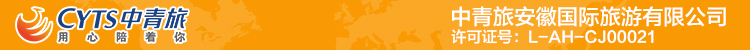 舒城开国茶园采茶制茶、茶梦花田赏花1日游129/人行程单行程安排费用说明其他说明产品编号HLGL20240319出发地安徽省-合肥市目的地安徽省-六安市行程天数1去程交通汽车返程交通汽车参考航班无无无无无产品亮点采茶体验、赏花、一站全含采茶体验、赏花、一站全含采茶体验、赏花、一站全含采茶体验、赏花、一站全含采茶体验、赏花、一站全含产品介绍【行程说明】【行程说明】【行程说明】【行程说明】【行程说明】D1D1行程详情舒城开国茶园采茶制茶、茶梦花田赏花1日游早上指定时间学苑大厦集合乘车前往六安舒茶镇【开国茶园体验时间约2小时】；百亩茶园中幸福地采摘着茶叶采茶后，收获茶叶后下山，赴【1972老茶厂】制茶，切身体验制茶乐趣；参观茶场后，可以将自己采下的鲜茶制作成茶叶，并打包带回家，给家人们品尝你们亲手制作的美味茶叶。用餐早餐：X     午餐：X     晚餐：X   住宿无费用包含二、服务标准：	二、服务标准：	二、服务标准：	费用不包含中餐不含中餐不含中餐不含温馨提示1.山下的竹笋和茶叶，以及路边的菜不要随意采摘，都是当地老白姓的，容易引起纠纷，逮到是要罚款的，要注意哈！！！2若团队里有小朋友，制作茶叶时，请让家长参与，尽量不让小朋友碰到炒锅，因为炒锅加热期间温度比较高会烫伤小朋友，包括结束后炒锅也会有余温，小心烫伤！！！退改规则2、本线路为散客拼团，15人以上发团，未满15人，提前一天通知取消发班或延期，尽请谅解。如临时退团，需提前24小时通知，不产生损失费用。24小时之内通知，需收取60元/人作为车位损失费用。出发当天临时取消，费用不退。保险信息《中国公民国内旅游文明行为公约》